Фольклор как особая форма работы с детьми ОВЗ.  Фольклор является особой формой работы с детьми с ОВЗ, потому что именно фольклор является своеобразным проводником малыша в прекрасный мир искусства. Малые формы фольклора играют важную роль в развитии речи, коммуникативных способностях, музыкальном развитии.    Заучивание скороговорок помогают совершенствовать дикцию, развивают фонематический слух. Пословицы и поговорки учат дошкольников лаконично выражать свои мысли, развивать мастерство слова. Использование их в своей речи, понимание их смысла, иносказательную особенность и красоту фразы, помогут ребенку в дальнейшем освоить русский язык и мир художественной литературы.    Через  загадки дети учатся видеть признаки предметов, данных в особой, предельно сжатой, образной форме. Сам процесс разгадывания загадок учит детей рассуждать, сравнивать, находить поэтические описания, доказывать своё мнение.     Познание окружающего мира, правил жизни, дается в сказках. Она учит быть добрым, смелым, находчивым, трудолюбивым. Через сказку ребята получают понятие о зле, добре, лжи, хитрости, узнают о быте, обычаях и традициях народа.       Колыбельные песни позволяют детям выражать свои музыкальные и творческие способности. Напевая кукле песенку, ребенок находится в рамках игры, что позволяет ему придумывать свою мелодию, сочинять свой текст или закреплять выученные песни.   Заклички, потешки, пестушки, помогают развивать музыкальные способности ребенка, почувствовать дыхание, развивают выразительность речи, чувство ритма укрепляют силу голоса. Положительно влияют на физическое и умственное развитие ребенка.               Хороводные, народные подвижные и пальчиковые игры, положительно влияют на физическое и умственное развитие ребенка. Развивают общую моторику, артистизм, воспитывают культуру общения.  Содержание программы фольклорного ансамбля «Росинки» ориентировано на детей с ОВЗ, т.к. народный материал помогает детям быстро ориентироваться в новой ситуации, быть уверенными, создавать образы, творить, помогать другим  и радоваться их успехам.  Это позволяет каждому ребенку чувствовать себя нужным и мотивирует к дальнейшей творческой деятельности. Все занятия, мероприятия и праздники педагоги проводят совместно с музыкальным руководителем и воспитателем. Программа рассчитана на 4 года.     В качестве примера приведен план первого года обучения.Цель программы: Приобщение детей к истокам русской народной традиционной культуры.Задачи:Познакомить детей с обычаями и традициями, праздничной культурой русского народа.Осваивать вербальные и музыкальные формы детского фольклора.Развивать музыкальные способности у детей дошкольного возраста.Воспитывать в детях уважение друг к другу, бережное отношение к природе, любовь к своей Родине.Коррекционные задачи: Способствовать развитию зрительного восприятия и умению снимать зрительное напряжение.Развивать общую и мелкую моторику, сохранные анализаторы.Закреплять развитие слуховой и пространственной ориентировки, совмещать зрительный и слуховой образ, используя специальные игры и упражнения.Создавать ситуацию успеха каждого ребенка.Ожидаемый результат:- Приобретение вокально-певческих навыков. - Умение выполнять и организовать подвижные, хороводные, народные игры согласно правилам.- Знание текстов выученных песен, закличек, потешек, прибауток и т.д.- Развитие   эмоционально-волевой сферы ребенка.Форма контроля: Проведение народных праздников, концертов для сверстников, родителей. Сентябрь. Кто у нас в гостях?1.Знакомство детей с  куклой Машей. (Музыкальная игра  «Бубен»).2.Пальчиковые игры.(Потешки: «Ладушки», «Петушок»).3.Слушание народных наигрышей в исполнении  балалайки. (Музыкальные игры: «Маленькие ножки»,  «Где же Даша?», «Наши деточки»).4.Беседа о звуках. (Игры: «Ветерок», «Дождик»).Октябрь. Во саду ли в огороде.1.Пальчиковые игры. (Игры: «Капуста», «На  горе стояли зайцы»).2.Рассказ об урожае.  (Сказка  «Про Зайца и огород»). 3.Показ иллюстраций: «Кто, что любит?» (Игра  «Зайка серенький»).4.Знакомство с русскими народными инструментами. (Игры: «Ложки»,«Наши зайки»).Ноябрь. У медведя во бору.1.Разучивание игр, загадок, стихов о медведе. («Мишка косолапый», «Дед в шубу одет, наружу мех», «Он большой лохматый»).2.Беседа про животных «Кто, где живет?» (Инсценировка: «Зайка серенький», «Мишка косолапый»).3.Пальчиковые  игры. («Ай, туки, туки», «Пришел медведь к броду»).4.Знакомство с новыми подвижными играми. («У медведя», «Зайцы и медведи»).  Декабрь. В гостях хорошо,  а дома лучше.1.Слушание колыбельных песен. (Колыбельные песни: «Баю, баю», «А баиньки, баиньки, купим сыну валенки»).2.Рассказ о русской народной одежде. (Игры: «Поясочек», «Мы платочки постираем»).3.Пальчиковые игры. (Пальчиковые игры:«Хозяюшка», «Как петух во печи»).4.Знакомство с понятием  «Хоровод». («В хороводе были мы», «Все захлопали в ладоши»).Январь. Прикатило Рождество.1.Пальчиковые игры.(«Вьюги», «Ай, туки, туки, туки»).2.Слушание колядок. («Мать  Мария по полю ходила», «Славите, славите»).3.Рассказ  куклы Маши о празднике. («Кто у нас хороший», «Ванечка-хорошенький»).4.Проведение праздника «Зимние святки». (Пройденный материал).Февраль. Зимние забавы.1.Разучивание нового хоровода. («Хожу я гуляю»).2.Пальчиковые игры. («Ладушки, испечем оладушки», «Дедушке поклон»).3.Разучивание новых подвижных  игр. («Карусели», «Катание на лошадях»).4.Развлечение «Проводы масленицы». (Показ презентации о  празднике «Масленица»).Март. Здравствуйте, птички! 1.Беседа о птицах.  (Игры: «Маленькая птичка», «Наши уточки с утра»).2.Знакомство с  муз.инстурментами. (Игра  на свистульках. Слушание заклички «Жаворонки»).3.Разучивание хороводной  игры. («Молодой дроздок»).4.Пальчиковые  игры. («Кашка - малашка», «Чики-чички»).Апрель. Печь – хозяйка в избе.1.Рассказ о русской избе. (Потешки: «Тили-бом», «Кисонька-мурысонька»).2.Показ иллюстраций» (Слушание сказки «Курочка ряба»).3.Пальчиковая игра («Я хочу построить дом»).4.Разучивание хоровода («Как во нашем дому»).Май. День рождение куклы.1.Беседа о  празднике. (Разучивание игры «Каравай»).2.Отгадывание загадок. (Игра «Гуленьки»).3.Пальчиковая игра. (Игра «Тесто заводим»).4.Проведение концерта для родителей. (Пройденный  материал).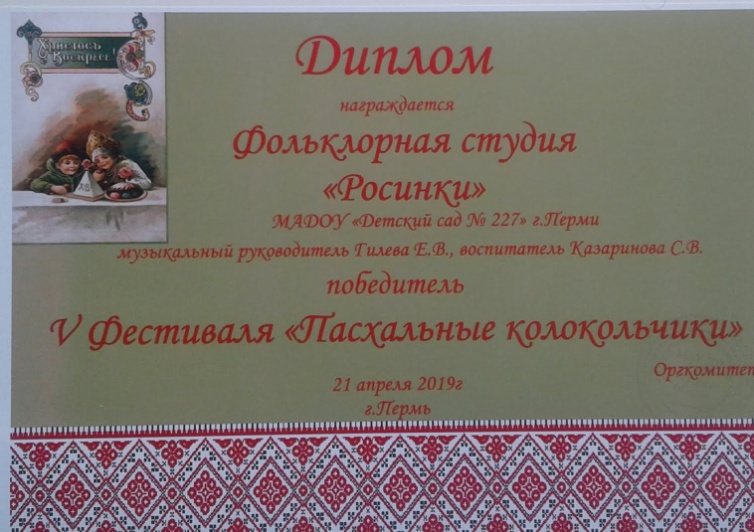 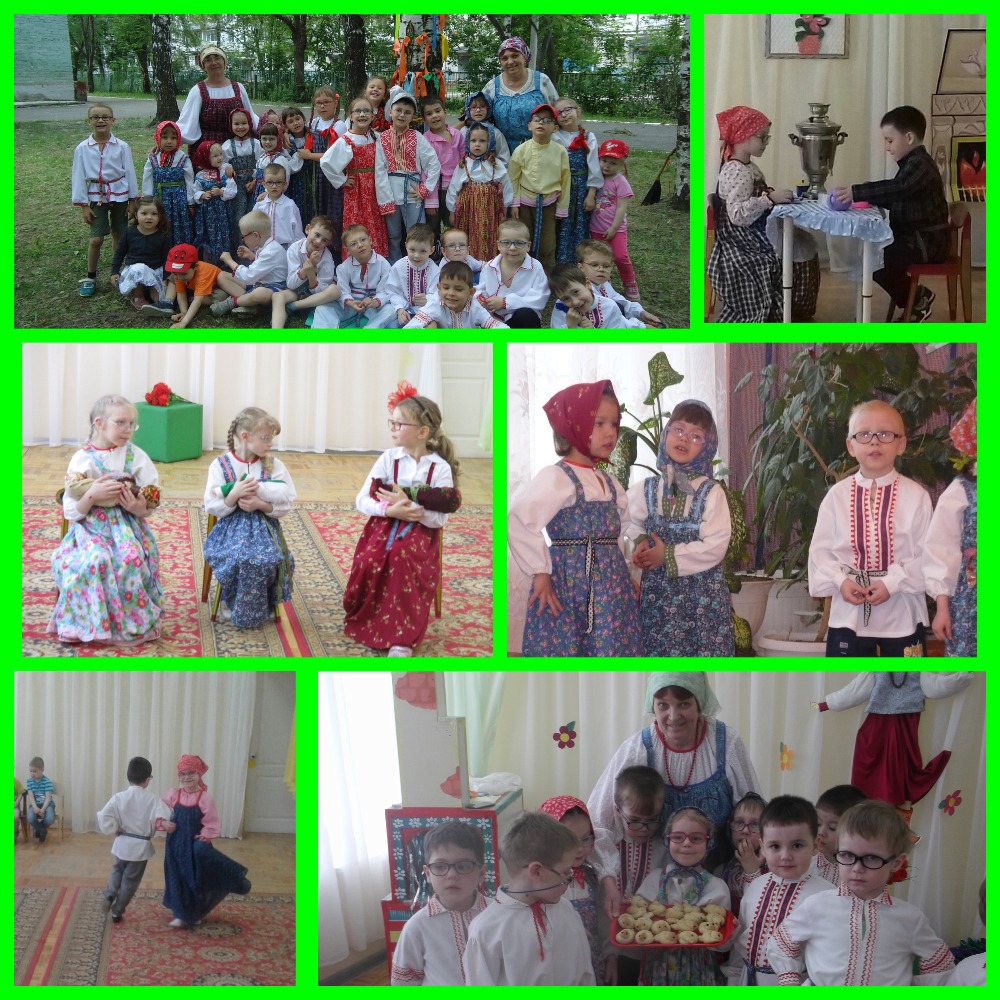 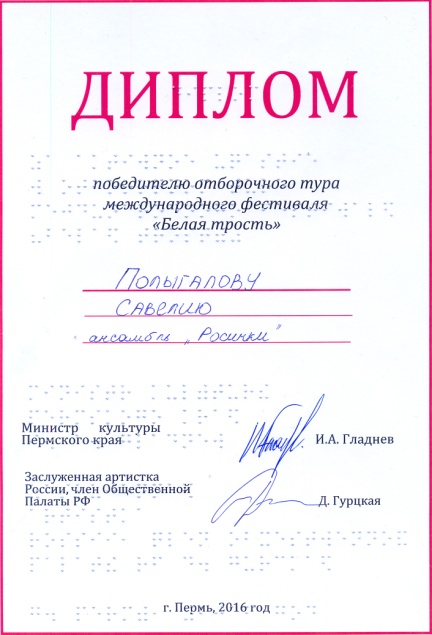 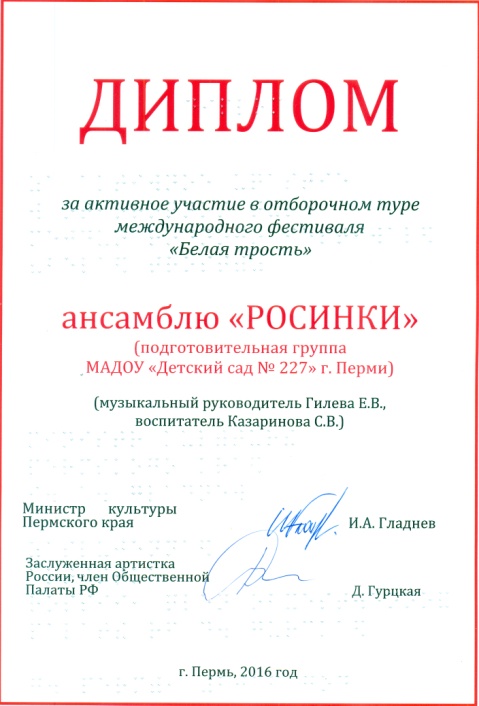 